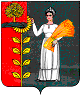 Совет депутатов сельского поселения Новочеркутинский сельсоветДобринского  муниципального  района Липецкой области8-я сессия  1-го созываРЕШЕНИЕ13.10. 2017г.       с.Новочеркутино       № 49-рсО  признании  утратившими силуРассмотрев   представленный  администрацией  сельского поселения Новочеркутинский сельсовет проект решения  «О признании  утратившими силу».В связи  с экспертным  заключением  № 04-1800  на решение от 16.12.2015г. № 14-рс ;№  04-1790   на решение от 16.12.2015г. № 15-рс;   № 04-1790  на решение, от 16.12.2015г. № 15-рс; учитывая решения постоянных комиссий, Совет депутатов сельского поселения  Новочеркутинский  сельсовет   РЕШИЛ:1.Признать утратившими силу  решение от 16.12.2015г. № 14-рс  Совета депутатов  сельского поселения  Павловский сельсовет  Добринского муниципального района   Липецкой области  «О Положении «О порядке определения цены земельных участков, находящихся в собственности сельского поселения  Павловский сельсовет Добринского муниципального района, при продаже без проведения торгов и государственная собственность на которые не разграничена».Решение от 16.12.2015г. № 15-рс  Совета депутатов  сельского поселения  Павловский сельсовет  Добринского муниципального района   Липецкой области  «О Положении «О порядке  определения платы по соглашению об установлении сервитута в отношении земельных участков. Находящихся в собственности сельского поселения Павловский сельсовет Добринского муниципального района и государственная собственность на которые не разграничена».Решение  от  16.12.2015 г. № 16-рс Совета депутатов  сельского поселения  Павловский сельсовет  Добринского муниципального района   Липецкой  области «О Положении « О порядке определения размера платы за увеличение площади земельных участков, находящихся в частной собственности , в результате перераспределения таких  земельных  участков и земельных участков, находящихся в собственности сельского поселения  Павловский сельсовет Добринского муниципального района и государственная собственность на которые не разграничена».Председатель  Совета депутатовсельского  поселения                                      И С Пытин